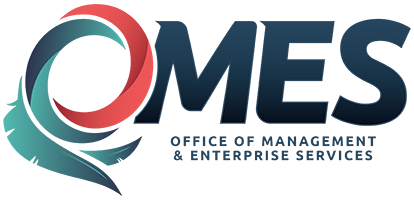 Statement of Work Contractor Performance ReportComplete this form when Contractor has completed a Statement of Work (SOW) to report level of satisfaction with contractor’s performance on the SOW. All necessary details must be furnished to ensure proper monitoring of contractor performance.  Please verify all information to ensure accuracy.  Performance reports become a permanent record of the contractor and must be accurate to achieve an informed and equitable evaluation of satisfaction of services provided and to serve as a reference for possible future action regarding a contractor’s performance.Complete this form when Contractor has completed a Statement of Work (SOW) to report level of satisfaction with contractor’s performance on the SOW. All necessary details must be furnished to ensure proper monitoring of contractor performance.  Please verify all information to ensure accuracy.  Performance reports become a permanent record of the contractor and must be accurate to achieve an informed and equitable evaluation of satisfaction of services provided and to serve as a reference for possible future action regarding a contractor’s performance.Complete this form when Contractor has completed a Statement of Work (SOW) to report level of satisfaction with contractor’s performance on the SOW. All necessary details must be furnished to ensure proper monitoring of contractor performance.  Please verify all information to ensure accuracy.  Performance reports become a permanent record of the contractor and must be accurate to achieve an informed and equitable evaluation of satisfaction of services provided and to serve as a reference for possible future action regarding a contractor’s performance.Complete this form when Contractor has completed a Statement of Work (SOW) to report level of satisfaction with contractor’s performance on the SOW. All necessary details must be furnished to ensure proper monitoring of contractor performance.  Please verify all information to ensure accuracy.  Performance reports become a permanent record of the contractor and must be accurate to achieve an informed and equitable evaluation of satisfaction of services provided and to serve as a reference for possible future action regarding a contractor’s performance.Complete this form when Contractor has completed a Statement of Work (SOW) to report level of satisfaction with contractor’s performance on the SOW. All necessary details must be furnished to ensure proper monitoring of contractor performance.  Please verify all information to ensure accuracy.  Performance reports become a permanent record of the contractor and must be accurate to achieve an informed and equitable evaluation of satisfaction of services provided and to serve as a reference for possible future action regarding a contractor’s performance.Complete this form when Contractor has completed a Statement of Work (SOW) to report level of satisfaction with contractor’s performance on the SOW. All necessary details must be furnished to ensure proper monitoring of contractor performance.  Please verify all information to ensure accuracy.  Performance reports become a permanent record of the contractor and must be accurate to achieve an informed and equitable evaluation of satisfaction of services provided and to serve as a reference for possible future action regarding a contractor’s performance.Complete this form when Contractor has completed a Statement of Work (SOW) to report level of satisfaction with contractor’s performance on the SOW. All necessary details must be furnished to ensure proper monitoring of contractor performance.  Please verify all information to ensure accuracy.  Performance reports become a permanent record of the contractor and must be accurate to achieve an informed and equitable evaluation of satisfaction of services provided and to serve as a reference for possible future action regarding a contractor’s performance.Complete this form when Contractor has completed a Statement of Work (SOW) to report level of satisfaction with contractor’s performance on the SOW. All necessary details must be furnished to ensure proper monitoring of contractor performance.  Please verify all information to ensure accuracy.  Performance reports become a permanent record of the contractor and must be accurate to achieve an informed and equitable evaluation of satisfaction of services provided and to serve as a reference for possible future action regarding a contractor’s performance.Complete this form when Contractor has completed a Statement of Work (SOW) to report level of satisfaction with contractor’s performance on the SOW. All necessary details must be furnished to ensure proper monitoring of contractor performance.  Please verify all information to ensure accuracy.  Performance reports become a permanent record of the contractor and must be accurate to achieve an informed and equitable evaluation of satisfaction of services provided and to serve as a reference for possible future action regarding a contractor’s performance.Complete this form when Contractor has completed a Statement of Work (SOW) to report level of satisfaction with contractor’s performance on the SOW. All necessary details must be furnished to ensure proper monitoring of contractor performance.  Please verify all information to ensure accuracy.  Performance reports become a permanent record of the contractor and must be accurate to achieve an informed and equitable evaluation of satisfaction of services provided and to serve as a reference for possible future action regarding a contractor’s performance.Report Completion DateReport Completion DateAGENCY INFORMATION:AGENCY INFORMATION:AGENCY INFORMATION:AGENCY INFORMATION:AGENCY INFORMATION:AGENCY INFORMATION:AGENCY INFORMATION:AGENCY INFORMATION:AGENCY INFORMATION:AGENCY INFORMATION:Agency Name:Phone #:Phone #:Address:Zip Code:Zip Code:City:State:State:Project Manager Information:Project Manager Information:Project Manager Information:Project Manager Information:Project Manager Information:Project Manager Information:Project Manager Information:Project Manager Information:Project Manager Information:Project Manager Information:Name:Phone#:Phone#:CONTACTOR INFORMATION:CONTACTOR INFORMATION:CONTACTOR INFORMATION:CONTACTOR INFORMATION:CONTACTOR INFORMATION:CONTACTOR INFORMATION:CONTACTOR INFORMATION:CONTACTOR INFORMATION:CONTACTOR INFORMATION:CONTACTOR INFORMATION:Contract #:#:#:Agency Name:Phone #:Phone #:Address:Zip Code:Zip Code:City:State:State:Contact Name:Phone#:Phone#:LEVEL OF SERVICE  (If “No” please explain in the comments section.)LEVEL OF SERVICE  (If “No” please explain in the comments section.)LEVEL OF SERVICE  (If “No” please explain in the comments section.)LEVEL OF SERVICE  (If “No” please explain in the comments section.)LEVEL OF SERVICE  (If “No” please explain in the comments section.)LEVEL OF SERVICE  (If “No” please explain in the comments section.)LEVEL OF SERVICE  (If “No” please explain in the comments section.)LEVEL OF SERVICE  (If “No” please explain in the comments section.)LEVEL OF SERVICE  (If “No” please explain in the comments section.)LEVEL OF SERVICE  (If “No” please explain in the comments section.)1.  Did the deliverable meet the specifications?1.  Did the deliverable meet the specifications?1.  Did the deliverable meet the specifications?1.  Did the deliverable meet the specifications?YesYesNo2.  Was the deliverable on time?2.  Was the deliverable on time?2.  Was the deliverable on time?2.  Was the deliverable on time?YesYesNo3.  Was the deliverable on budget?3.  Was the deliverable on budget?3.  Was the deliverable on budget?3.  Was the deliverable on budget?YesYesNo4.  Was the contractor responsive to your needs?4.  Was the contractor responsive to your needs?4.  Was the contractor responsive to your needs?4.  Was the contractor responsive to your needs?YesYesNo5.  Were there any issues after the fact?5.  Were there any issues after the fact?5.  Were there any issues after the fact?5.  Were there any issues after the fact?YesYesNo6   Would you use the contractor again?6   Would you use the contractor again?6   Would you use the contractor again?6   Would you use the contractor again?YesYesNoComments:      Comments:      Comments:      Comments:      Comments:      Comments:      Comments:      Comments:      Comments:      Comments:      Mail To:	Central Purchasing 
Office of Management and Enterprise Services
2401 N. Lincoln Blvd., Suite 116Oklahoma City, OK 73105Mail To:	Central Purchasing 
Office of Management and Enterprise Services
2401 N. Lincoln Blvd., Suite 116Oklahoma City, OK 73105Mail To:	Central Purchasing 
Office of Management and Enterprise Services
2401 N. Lincoln Blvd., Suite 116Oklahoma City, OK 73105Mail To:	Central Purchasing 
Office of Management and Enterprise Services
2401 N. Lincoln Blvd., Suite 116Oklahoma City, OK 73105Mail To:	Central Purchasing 
Office of Management and Enterprise Services
2401 N. Lincoln Blvd., Suite 116Oklahoma City, OK 73105Mail To:	Central Purchasing 
Office of Management and Enterprise Services
2401 N. Lincoln Blvd., Suite 116Oklahoma City, OK 73105Mail To:	Central Purchasing 
Office of Management and Enterprise Services
2401 N. Lincoln Blvd., Suite 116Oklahoma City, OK 73105Mail To:	Central Purchasing 
Office of Management and Enterprise Services
2401 N. Lincoln Blvd., Suite 116Oklahoma City, OK 73105Mail To:	Central Purchasing 
Office of Management and Enterprise Services
2401 N. Lincoln Blvd., Suite 116Oklahoma City, OK 73105Mail To:	Central Purchasing 
Office of Management and Enterprise Services
2401 N. Lincoln Blvd., Suite 116Oklahoma City, OK 73105